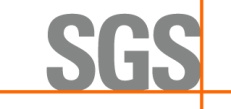 FICHE DE POSTETechnicien d’Essais Analyse sensorielle et EmissionH/FGroupe SGSSGS est le leader mondial de l’inspection, du contrôle, de l’analyse et de la certification. Reconnue comme la référence en termes de qualité et d’intégrité, SGS emploie plus de 90 000 collaborateurs, et exploite un réseau de plus de 2 000 bureaux et laboratoires à travers le monde. 
SGS France compte aujourd’hui 2 800 personnes réparties dans plus de 120 bureaux et centres de contrôles et 34 laboratoires.Nous recherchons actuellement pour notre branche TRANSPORT  1 Technicien Essais en Analyse sensorielle et Emission H/F H/F dans le cadre d’un CDI basé à Cestas (33), près de Bordeaux.Descriptif du PosteNotre filiale SGS SERCOVAM est un laboratoire d’essais qui teste, analyse et valide de nombreux produits industriels pour les secteurs du transport (automobile, aéronautique, ferroviaire) mais aussi pour  les secteurs de la construction, de la cosmétique et de l’agroalimentaire.Au sein de notre laboratoire, dans notre unité « Analyse sensorielle et Emissions », vous réalisez des tests d'émissions volatiles pour des produits de construction et des tests spécifiques au secteur de l’automobile selon des méthodes d'essais et normes internationales.Vos missions principales en tant que Technicien Essais en Analyse sensorielle et Emission H/F sont les suivantes : Prise en charge les échantillons selon le planning de réalisation des essaisPréparation et mise en conditionnement des échantillons dans les chambres d’essaiVérification des paramètres d’essaisRéalisation et suivi des essais selon les méthodes Réalisation de prélèvements et gestion de leur transfert pour analyses chimiquesRédaction des rapports d’essais associés avec émission des certificats de conformitéProfil recherchéTitulaire d’un Bac +2 en Mesures Physiques/Chimie (DUT Mesures Physiques ou BTS Techniques Physiques pour l'Industrie et le Laboratoire (TPIL) ou équivalent), vous faîtes preuve de rigueur, d’esprit critique et de dynamisme. Vous avez le sens du service et de l’organisation. Vous êtes capable de lire des normes et de rédiger des rapports en anglais.Débutants acceptés - Une expérience en laboratoire serait un plus.Poste à pourvoir dès que possible en CDD de 6 mois à Cestas (33) près de Bordeaux.CONTACTFanny BATCHOChargée de Recrutement 
Groupe SGS Francefr.recrutement@sgs.comwww.fr.sgs.com